      Bosna i Hercegovina              	                                                            Bosnia and Herzegovina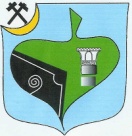 Federacija Bosne i Hercegovine		  Federation of Bosnia and Herzegovina   Zeničko-dobojski kanton                                                                          Zenica-Doboj canton         OPĆINA BREZA	                                                                           MUNICIPALITY OF BREZA         Općinsko vijeće                                                                                   Municipality CouncilBroj: 01/1-02-__/21Breza,___________. godine	Na osnovu člana 115. stav 3. Statuta Općine Breza ("Službeni glasnik Općine Breza", broj 8/09 – Prečišćeni tekst ) i člana 14. Odluke o javnim priznanjima Općine Breza („Službeni glasnik Općine Breza“, broj 14/14 – Prečišćeni tekst), Općinsko vijeće Breza na sjednici održanoj _____________godine, donosi Z A K LJ U Č A Ko pokretanju postupka za dodjelu javnih priznanja Općine BrezaI	Da Komisija za odlikovanja i općinska priznanja sprovede postupak dodjele javnih priznanja Općine Breza u skladu sa Odlukom o javnim priznanjima Općine Breza („Službeni glasnik Općine Breza“, broj 14/14 – Prečišćeni tekst).II	Rok realizacije zaključka je 15.03.2021. godine.III	Zaključak objaviti u „Službenom glasniku Općine Breza“.DOSTAVLJENO:					   	               PREDSJEDAVAJUĆI1x Predsjednik Komisije za			    	                  Općinskog vijeća     odlikovanja i općinska priznanja				            Rihić Anel s.r.1x 01/1,1x a/a.O B R A Z L O Ž E NJ E	Pravni osnov za donošenje Zaključka sadržan je u članu 14. Odluke o određivanju i vođenju postupka za dodjelu javnih priznanja.	Općinsko vijeće je usvojilo Odluku o javnim priznanjima Općine Breza („Službeni glasnik Općine Breza“, broj 4/2001, 2/2007 i 3/2007).	U članu 14. Odluke određeno je da postupak dodjele javnih priznanja pokreće i vodi Općinsko vijeće putem Komisije za odlikovanja i općinska priznanja.	U članu 4. utvrđeno je „Javna priznanja Općine Breza dodjeljuju se povodom Dana Općine Breza“.	Odluku o dodjeli javnih priznanja donosi Općinsko vijeće.	Općinsko vijeće je donijelo Odluku o utvrđivanju Dana Općine Breza 6.april („Službeni glasnik Općine Breza“, broj 3/01).	Na osnovu naprijed navedenog potrebna je saglasnost Općinskog vijeća, odnosno potrebno je donijeti zaključak za vođenje određenih aktivnosti, kako bi Komisija za odlikovanja i općinska priznanja predložila Odluku Općinskom vijeću na usvajanje.					   	                       Stručna služba Općinskog vijeća 